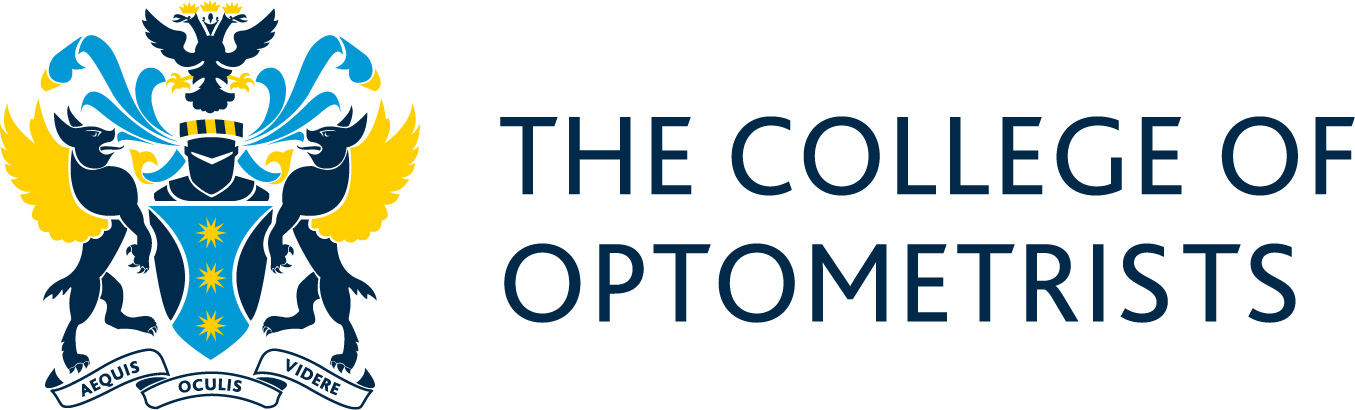 Essential Skills in Medical Education Course Application FormPAGE 1PAGE 1Section 1 – PERSONAL INFORMATIONSection 1 – PERSONAL INFORMATION1. Personal Details1. Personal DetailsName: Name: Address: Address: GOC number College Membership number (if applicable)Contact detailsContact detailsEmail address: Email address: Telephone	Home:Telephone	Home:Mobile:Mobile:2. General2. GeneralAre there any adjustments that may be required to be made should you be invited to a meeting at the College?Are there any adjustments that may be required to be made should you be invited to a meeting at the College?If so, please state here:If so, please state here:If you succeed and are accepted onto the ESME course, the information will be used in the administration of your time on the course and to gather course feedback.If you succeed and are accepted onto the ESME course, the information will be used in the administration of your time on the course and to gather course feedback.3. Declaration3. DeclarationI declare that the information I have given in this form is accurate and true. I understand that providing misleading or false information will disqualify me from applying to be sponsored through the course OR, if selected, may result in my being asked not to complete the course.I declare that, if successful, I will be required to provide feedback about the course and my experience on the course. This feedback will be gathered during and at the end of the programme. Signature                                                                                                          DateI declare that the information I have given in this form is accurate and true. I understand that providing misleading or false information will disqualify me from applying to be sponsored through the course OR, if selected, may result in my being asked not to complete the course.I declare that, if successful, I will be required to provide feedback about the course and my experience on the course. This feedback will be gathered during and at the end of the programme. Signature                                                                                                          DateCompleted forms should then be sent by email to education.ea@college-optometrists.org  or by post to Education EA, The College of Optometrists, 42 Craven Street, London, WC2N 5NG. Forms should be received no later than 5pm on Thursday 14 March 2019. Completed forms should then be sent by email to education.ea@college-optometrists.org  or by post to Education EA, The College of Optometrists, 42 Craven Street, London, WC2N 5NG. Forms should be received no later than 5pm on Thursday 14 March 2019. PAGE 2Section 2 – APPLICATION FORM1. Employment historyPlease detail your employment history starting with your most recent role first. Include dates, job title and a two sentence summary of your role.  PAGE 3APPLICATION FORM (CONTINUED)2. Experience of teaching or training in optometryIn a maximum of 500 words please detail below your teaching or other relevant  experience to date including who you have been teaching and in what areasPAGE 4APPLICATION FORM (CONTINUED)3. Reasons for undertaking the courseIn a maximum of 500 words please explain why you would like to do this course and how you believe it will benefit your career.PAGE 5APPLICATION FORM Continuation sheet    